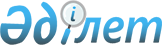 О структуре Министерства труда и социальной защиты населения Республики КазахстанПостановление Правительства Республики Казахстан от 28 апреля 1997 г. N 673



          Правительство Республики Казахстан постановляет:




          1. (Пункт 1 утратил силу - постановлением Правительства РК
от 21 ноября 1997 г. N 1636  
 P971636_ 
 )




          2. Признать утратившим силу постановление Правительства
Республики Казахстан от 23 декабря 1996 г. N 1634  
 P961634_ 
  "О
структуре центрального аппарата Министерства труда и социальной
защиты населения Республики Казахстан".





     Премьер-Министр
  Республики Казахстан


					© 2012. РГП на ПХВ «Институт законодательства и правовой информации Республики Казахстан» Министерства юстиции Республики Казахстан
				